 DISTRICT COURT OF MARYLAND	TRIAL DATE: 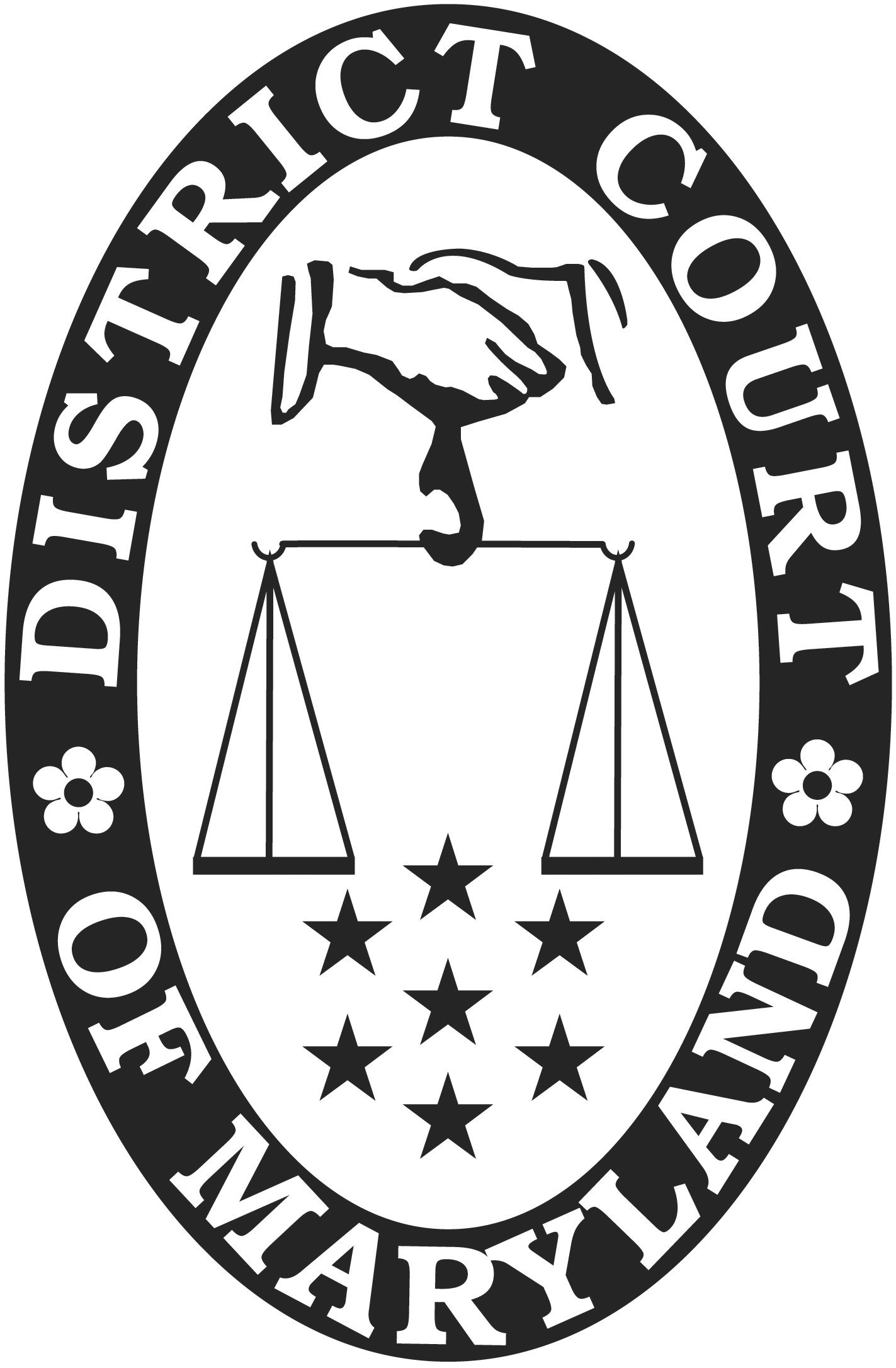 ADR SETTLEMENT AGREEMENT		ADR Practitioner(s) ID #(s):  CASE NUMBER: PLAINTIFF(S): DEFENDANT(S): The parties agree to the following:	 ACKNOWLEDGED AND AGREED:                       Page   of  		